Tuesday 21st April 2020Good morning! Hope you had a good first day back!I am sorry that there were some issues with the emails and attachments yesterday but we think we have sorted it! Over the coming weeks, I will send a couple of additional log-ins to further websites that the school has signed up to. I do welcome your feedback, so please let me know what is working and what isn’t. My role is to provide structure, guidance and support and I will do my best to help. I have been uploading all the documents that I have sent by email to the Year 1 and 2 class page on the school website as well as your pictures, so if you think that you have missed something, it will most likely be there.RE This half term’s Christian Value is ‘Service’. Explore together what the word means. Talk with your child about why it is important to serve others. Explain that Jesus was the ultimate servant laying down his life so we could experience freedom. Think about how you can serve others around your home and in your family. PETuesday is PE day so an extra challenge today is the skipping challenge. How many times can you skip in 60 seconds? More details on the next page.I do love to hear from you so keep the photos and updates coming in! Have a good day!Mrs Gibsonmgibson@swn.dneat.org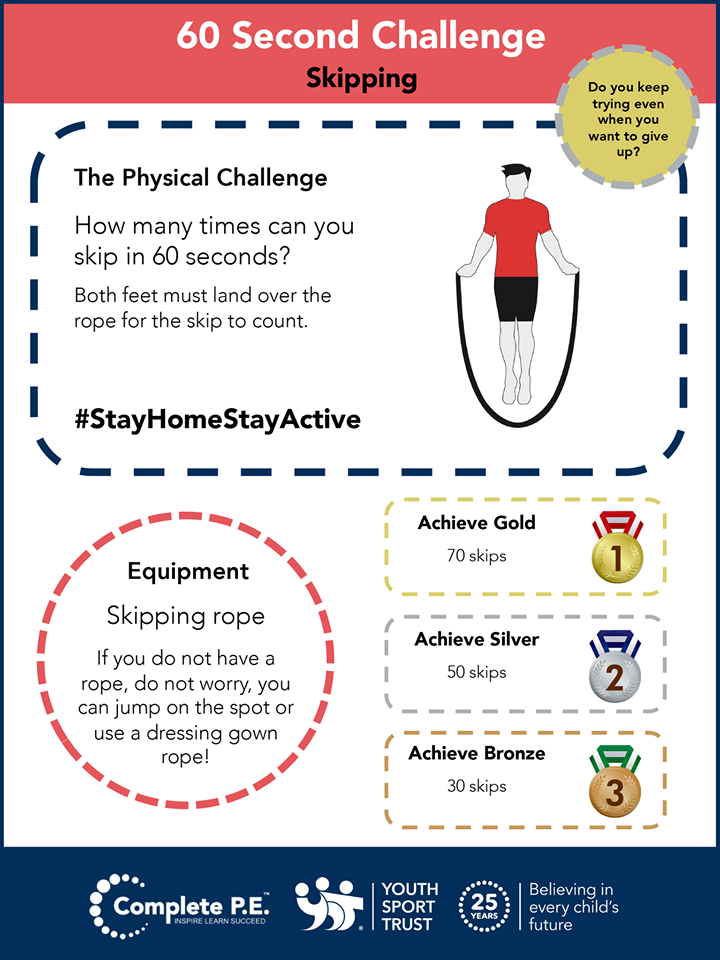 